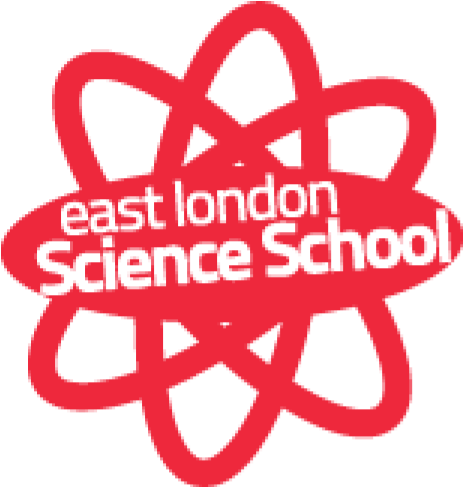 Job Description KEY PURPOSE OF THE POSITION Chemistry is fundamental to the teaching vision of East London Science School. This opportunity is for a driven motivated Chemistry Specialist to contribute effectively to the vision of the school. We want an exceptional Chemistry specialist to match the desire of knowledge for our pupils and teach Chemistry to the highest level of subject excellence.MAIN AREAS OF RESPONSIBILITY Provide a well-planned, purposeful learning environment for studentsEnsure that the School’s aims and policies are put into practice.Promote and manage positive student behaviour both within lessons and around the School site in accordance with the School Behaviour Policy.Ensuring the quality of Chemistry work is done to a high enough standard for all pupils Be a role model for our pupils, putting the mastery of Chemistry centre stage in the work of the school at every opportunity in line with the school’s vision and ethos Ensuring the quantity and quality of Chemistry work is done to a high enough standard for all pupils and is genuinely aspirational Be an enthusiastic laboratory scientist, giving every pupil maximum opportunity to do chemistry first hand.  Other professional and statutory roles and conduct as expected or requested Special Conditions of Service Because of the nature of the post, candidates are not entitled to withhold information regarding convictions by virtue of the Rehabilitation of Offenders Act 1974 (Exemptions) Order 1975 as amended.  Candidates are required to give details of any convictions on their application form and are expected to disclose such information at the appointment interview. This post allows substantial access to children; candidates are required to comply with school procedures in relation to criminal records checks processed through the Disclosure and Barring Service (“DBS”), and checks against the Children’s Barred List. If candidates are successful in their application prior to taking up post, they will be required to give written permission to the school to ascertain details from the DBS regarding any convictions against them and, as appropriate the nature of such convictions. Equal Opportunities The post holder will be expected to carry out all duties in the context of and in compliance with the school Equalities Policies. 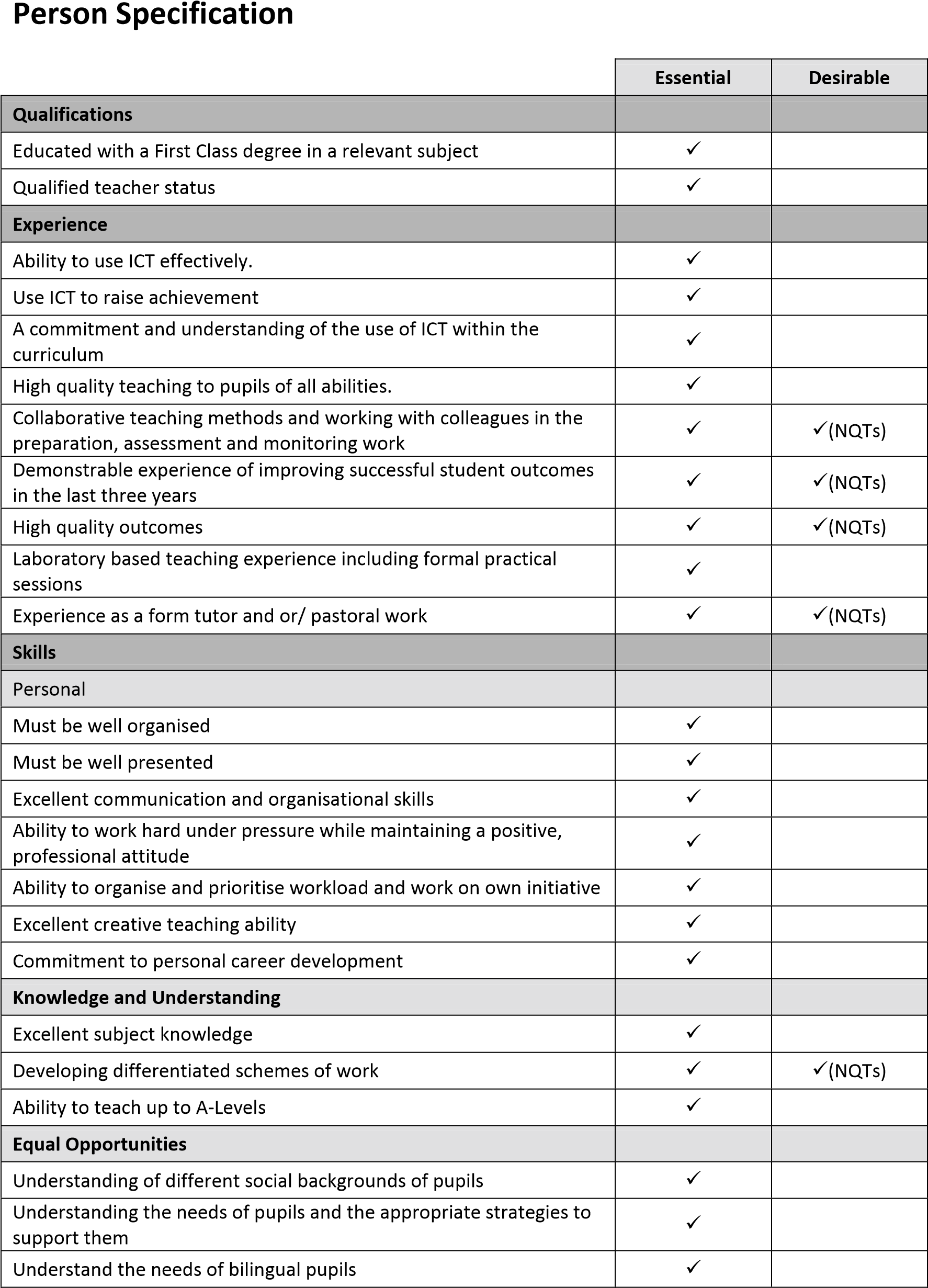 POSITION: Chemistry Specialist A-LevelREPORTS TO: Faculty Lead SALARY: ELSS pay scale equivalent to MPS/UPS + Inner London Allowance + TLR dependent on experience and skillsCONTRACT: Full-Time, Permanent PENSION: Teachers’ Pension  